Championnat  Wilaya des Epreuves Combinées ( MF+MG )Vendredi 31 Mars 2017 – Matin - Stade d’Athlétisme ( SATO )Championnat  Wilaya des Epreuves Combinées ( MF+MG )Vendredi 31 Mars 2017 – A.Midi - Stade d’Athlétisme ( SATO )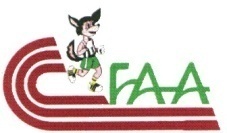 www.faa-dz.orgDirection de  des Sports et des Loisirs de  d’AlgerLIGUE ALGEROISE D’ATHLETISMEPROGRAMME HORAIRE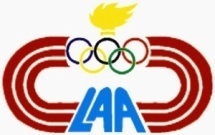 www.laa.dzHorairesCatégoriesEpreuves09 H 00MG100  Haies09 H 20MF  80  Haies09 H 30MGPerche10 H 00MFHauteur11 H 00MGPoids11 H 15MFPoids HorairesCatégoriesEpreuves15 H 00MGLongueur16 H 30MFLongueur16 H 30MGJavelot18 H 25MG1200 m18 H 35MG1200 m